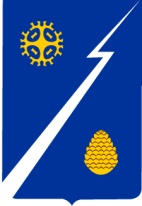 Ханты-Мансийский автономный округ – Югра(Тюменская область)Нижневартовский районАдминистрациягородского  поселенияИзлучинскПОСТАНОВЛЕНИЕот 21.06.2012		                                                		                         № 238 пгт. ИзлучинскВ соответствии с Постановлением Правительства Ханты-Мансийского автономного округа – Югры от 29.10.2010 № 271-п «О целевой программе Ханты-Мансийского автономного округа – Югры «Наш дом» на 2011–2015 годы», постановлением администрации городского поселения Излучинск от 16.02.2012 № 43 «Об утверждения перечня целевых программ городского поселения Излучинск на 2012 год и плановый период 2013–2014 годы», постановлением администрации городского поселения Излучинск от 02.12.2011 № 201 «О муниципальных целевых программах городского поселения Излучинск»:1. Утвердить муниципальную целевую программу «Наш дом» в муниципальном образовании городское поселение Излучинск на 2012–2015 годы согласно приложению.2. Управлению по экономике, финансам и бюджетному учету администрации городское поселение Излучинск внести изменения в реестр муниципальных целевых программ поселения.3. Отделу по социальной сфере и связям с общественностью             (В.Н. Жуйкова) опубликовать постановление в районной газете «Новости Приобья» и разместить на официальном сайте органов местного самоуправления поселения. 4. Контроль за выполнением постановления оставляю за собой.Глава администрации поселения                                                            А.Б. Кудрик   Приложение к постановлению администрации поселенияот 21.06.2012 № 238Паспортмуниципальной целевой программы «Наш дом»  в муниципальном образовании городское поселение Излучинск на 2012–2015 годы1. Характеристика проблемыС введением в действие Жилищного кодекса Российской Федерации, 
обязанность по проведению капитального ремонта общего имущества многоквартирного дома возложена на собственников помещений – граждан, которые в настоящее время не имеют финансовой возможности осуществлять в полном объеме финансирование капитального ремонта общего имущества многоквартирного дома. Многолетнее недофинансирование мероприятий по капитальному ремонту многоквартирных домов, отсутствие необходимых инвестиций и работ по капитальному ремонту многоквартирных домов привело к повышенному уровню износа многоквартирных домов, аварийности, низким потребительским свойствам жилищного фонда. Решить проблему снижения физического износа многоквартирных домов, повышения качества проживания граждан возможно только объединением усилий всех уровней власти с обеспечением государственной финансовой поддержки капитального ремонта многоквартирных домов, а также привлечением средств местного бюджета, средств управляющих организаций, товариществ собственников жилья, жилищных, жилищно-строительных кооперативов или иных специализированных потребительских кооперативов, что позволит привести в нормативное состояние и соответствие установленным санитарным и техническим правилам и нормам инженерных сетей, строительных конструкций и элементов жилых зданий, обеспечивающих безопасность проживания граждан.Реализация в автономном округе Федерального закона от 21.07.2007            № 185-ФЗ «О Фонде содействия реформированию жилищно-коммунального хозяйства», предусматривающего обязательное софинансирование собственниками помещений в многоквартирных домах капитального ремонта многоквартирных домов в размере не менее 5 процентов, позволила отработать механизм и наработать опыт проведения капитального ремонта мест общего пользования в многоквартирных домах на условиях софинансирования из бюджетов разных уровней и собственниками помещений.Отработанный механизм и опыт привлечения средств собственников помещений в многоквартирных домах на проведение капитального ремонта многоквартирных домов с внедрением системы кредитования позволит предоставлять субсидии объединениям собственников жилья, частичного погашения процентных ставок по кредитам, привлекаемым управляющими организациями, товариществами собственников жилья, жилищными, жилищно-строительными кооперативами или иными специализированными потребительскими кооперативами.Кроме того, механизм реализации Программы направлен на достижение критериев реформирования жилищной сферы, необходимых для участия в федеральных программах.2. Основные цели и задачи Программы, целевые показатели, показатели эффективностиЦель Программы:1. Улучшение комфортности пребывания, социально-бытового уровня поселения за счет благоустройства дворовых территорий поселения, в том числе капитальный ремонт и ремонт дворовых территорий многоквартирных домов.2. Улучшение технического состояния многоквартирных домов, повышение их энергетической эффективности.Задачи Программы:1. Увеличение доли общей площади многоквартирных домов, в которых проведен комплексный капитальный ремонт, в общей площади многоквартирных домов, с физическим износом от 31 до 70 процентов. 2. Увеличение доли отремонтированных внутриквартальных дорог и дворовых проездов3. Увеличение доли благоустроенных дворовых территорий в общем количестве дворовых территорий.Целевые показатели реализации Программы приведены в                         Приложении 2.3. Программные мероприятияМероприятия Программы направлены на реализацию поставленных    задач. Перечень программных мероприятий Программы приведен в приложении № 1.Программные мероприятия, направленные на благоустройство дворовых территорий поселения, в том числе капитальный ремонт и ремонт дворовых территорий многоквартирных домов, предусматривают возможность их проведения за счет средств бюджета автономного округа и средств бюджета поселения.4. Обоснование ресурсного обеспечения ПрограммыИсточником финансирования Программы являются денежные средства: бюджета автономного округа, бюджета поселения, внебюджетные источники.Общий объем необходимого финансирования Программы составит 16782,9 тыс. руб., из них:в 2012 году – 16782,9 тыс. руб.;в том числе: за счет средств бюджета автономного округа:в 2012 году – 14358,8 тыс. руб.; за счет средств бюджета поселения:в 2012 году – 1734,2 тыс. руб.;за счет средств собственников и заемных средств объединений собственников жилья:в 2012 году – 689,9 тыс. руб.;Объемы финансирования Программы на 2012−2015 годы подлежат корректировке в течение финансового года, исходя из возможностей бюджета автономного округа, бюджета поселения, путем уточнения по сумме и мероприятиям.Ежегодные объемы финансирования Программы уточняются при составлении и уточнении бюджета поселения на соответствующий финансовый год. Предельные объемы ассигнований утверждаются в бюджете поселения, ежегодно, решением о бюджете на очередной финансовый год и плановый период. Финансирование Программы за счет бюджета автономного округа осуществляется в рамках реализации целевой программы Ханты-Мансийского автономного – округа Югры «Наш дом» на 2011–2015 годы», утвержденной постановлением Правительства автономного округа – Югры от 29.10.2010           № 271-п (с изменениями на 03.02.2012), путем заключения соглашений о реализации программ.Финансирование за счет собственных средств граждан и заемных средств собственников жилья определяются на общем собрании собственников жилья и устанавливаются в размере не ниже 10% стоимости выполнения капитального ремонта общедомового имущества многоквартирных домов.5. Механизм реализации ПрограммыПрограмма реализуется в соответствии с законодательством Российской Федерации и Ханты-Мансийского автономного округа – Югры.Механизм реализации Программы базируется на принципах партнерства исполнительных органов государственной власти Ханты-Мансийского автономного округа – Югры, органов местного самоуправления муниципальных   образований автономного округа и вовлеченных в реализацию Программы управляющих организаций, товариществ собственников жилья, жилищных, жилищно-строительных кооперативов или иных специализированных потребительских кооперативов (далее – управляющие организации, товарищества собственников жилья), осуществляющих проведение капитального ремонта многоквартирных домов.Механизм реализации Программы включает следующие элементы:разработку и принятие нормативных правовых актов, необходимых для выполнения Программы;привлечение для реализации Программы товариществ собственников жилья, управляющих организаций;совершенствование организационной структуры управления целевой программой с четким определением состава, функций, механизмов, координации действий исполнителей и соисполнителей мероприятий Программы;ежегодную подготовку и уточнение перечня программных мероприятий на очередной финансовый год и плановый период, уточнение затрат на реализацию программных мероприятий;осуществление мониторинга и оценки результативности мероприятий, анализ и предоставление главе администрации поселения отчетов о реализации мероприятий Программы;утверждение расходов на Программу в соответствии с предусмотренными мероприятиями;ежегодно, в порядке, установленном муниципальными правовыми актами поселения, согласование уточненных показателей эффективности выполнения мероприятий Программы на соответствующий год;размещение в средствах массовой информации и на официальном сайте органов местного самоуправления городское поселение Излучинск информации о ходе и результатах реализации Программы.Предложения по механизму реализации мероприятий Программы:Отдел ЖКХ администрации городского поселения Излучинск – исполнитель Программы реализует мероприятия Программы на территории городского поселения, контролирует целевое использование денежных средств и выполнение программных мероприятий, несет ответственность за своевременную и качественную реализацию Программы, ежеквартально и ежегодно направляет информацию о ходе реализации Программы и использовании финансовых средств, осуществляет технический надзор за проведением капитального ремонта, благоустройством дворовых территорий. Соисполнители мероприятий представляют исполнителю необходимую информацию о реализации мероприятий Программы, обеспечивают предоставление отчетов и материалов по реализации Программы ответственному исполнителю Программы.Контроль за исполнением Программы осуществляет глава администрации поселения.«Приложение 1 к муниципальной        целевой программе «Наш дом» в         пгт. Излучинск на 2012−2015 годы»Перечень программных мероприятиймуниципальной целевой программы «Наш дом» в муниципальном образовании городское поселение      Излучинск на 2012–2015 годы«Приложение 2 к муниципальной        целевой программе «Наш дом» в        пгт. Излучинск на 2012−2015 годы»Целевые показатели муниципальной целевой программы «Наш дом» в муниципальном образовании городское поселение Излучинск на 2012–2015 годыОб утверждении муниципальной целевой программы «Наш дом» в муниципальном образовании городское поселение Излучинск на 2012–2015 годыНаименование ПрограммыМуниципальная целевая программа «Наш дом» в муниципальном образовании городское поселение Излучинск на 2012–2015 годы (далее – Программа).Дата принятия решения о разработке программы и внесения в Перечень целевых программ поселения (наименование и номер соответствующего муниципального правового акта)Постановление администрации городского поселения Излучинск от 05.05.2012 № 172 «О внесении изменений в постановление администрации городского поселения Излучинск от 16.02.2012 № 43 «Об утверждении перечня целевых программ городского поселения Излучинск на 2012 год и плановый период 2013–2014 годов».Разработчик целевой программыОтдел жилищно-коммунального хозяйства администрации городского поселения  Излучинск.Ответственный исполнитель     целевой программыОтдел жилищно-коммунального хозяйства администрации городского поселения  Излучинск.Соисполнитель целевой программыТоварищества собственников жилья либо жилищные кооперативы или иные специализированные потребительские кооперативы, управляющие организации.Цели и задачи целевой программыЦель Программы:  1. Улучшение комфортности пребывания, социально-бытового уровня поселения за счет благоустройства дворовых территорий поселения, в том числе капитальный ремонт и ремонт дворовых территорий многоквартирных домов.  2. Улучшение технического состояния многоквартирных домов, повышение их энергетической эффективности, благоустройства дворовых территорий поселения.Задачи Программы:  1. Увеличение доли общей площади многоквартирных домов, в которых проведен комплексный капитальный ремонт, в общей площади многоквартирных домов, с физическим износом от 31 до           70 процентов.   2. Увеличение доли отремонтированных внутриквартальных дорог и дворовых проездов.  3. Увеличение доли благоустроенных     дворовых территорий в общем количестве дворовых территорий.Сроки реализации целевой программы2012–2015 годы.Перечень подпрограммнет.Объемы и источники финансирования целевой программыОбщий объем необходимого финансирования Программы составит            16782,9 тыс. руб., из них:в 2012 году – 16782,9 тыс. руб.;в том числе: за счет средств бюджета автономного округа:в 2012 году – 14358,8 тыс. руб.; за счет средств поселения:в 2012 году – 1734,2 тыс. руб.;за счет средств собственников и заемных средств объединений собственников жилья:в 2012 году – 689,9 тыс. руб.;Источником финансирования Программы являются денежные средства бюджета автономного округа, бюджета Нижневартовского района, бюджета поселения, внебюджетные источники. Необходимо привлечение внебюджетных источников: собственных средства граждан и заемных средств объединений собственников жилья.Объемы финансирования Программы на 2012−2015 годы подлежат корректировке в течение финансового года, исходя из возможностей бюджета автономного округа, бюджета Нижневартовского района, бюджета поселения, путем уточнения по сумме и мероприятиям.Финансирование Программы за счет бюджета автономного округа осуществляется в рамках реализации целевой «Программы Ханты-Мансийского автономного округа – Югры «Наш дом» на 2011–2015 годы», утвержденной постановлением Правительства Ханты-Мансийского автономного округа – Югры от 29.10.2010 № 271-п, путем заключения соглашений о реализации программ.Ожидаемые конечные результаты реализации целевой программы (показатели эффективности)– Увеличение доли благоустроенных дворовых территорий в общем количестве дворовых территорий до 85,7%;– Увеличение доли общей площади многоквартирных домов, в которых проведен комплексный капитальный ремонт, в общей площади многоквартирных домов, с физическим износом от 31 до 70 процентов – до 65%;– Сохранение доли софинансирования за счет средств собственников помещений многоквартирного дома и заемных средств объединений собственников жилых помещений на уровне 10%;– Увеличение доли многоквартирных жилых домов, в которых собственниками помещений многоквартирного жилого дома принято решение о выборе способа управления посредством товариществ собственников жилья до 22,2%.№ п/пМероприятияОсновные исполнители (соисполнители)Основные исполнители (соисполнители)Срок выполненияФинансовые затратына реализацию (тыс. руб.)Финансовые затратына реализацию (тыс. руб.)Финансовые затратына реализацию (тыс. руб.)Финансовые затратына реализацию (тыс. руб.)Финансовые затратына реализацию (тыс. руб.)Финансовые затратына реализацию (тыс. руб.)Финансовые затратына реализацию (тыс. руб.)Источникифинансирования№ п/пМероприятияОсновные исполнители (соисполнители)Основные исполнители (соисполнители)Срок выполнениявсего2012 год2013 год2013 год2014 год2014 год2015 годИсточникифинансирования12334567788910ЦЕЛЬ 1. Улучшение комфортности пребывания, социально-бытового уровня поселения за счет благоустройства дворовых территорий поселения, в том числе капитальный ремонт и ремонт дворовых территорий многоквартирных домов.ЦЕЛЬ 1. Улучшение комфортности пребывания, социально-бытового уровня поселения за счет благоустройства дворовых территорий поселения, в том числе капитальный ремонт и ремонт дворовых территорий многоквартирных домов.ЦЕЛЬ 1. Улучшение комфортности пребывания, социально-бытового уровня поселения за счет благоустройства дворовых территорий поселения, в том числе капитальный ремонт и ремонт дворовых территорий многоквартирных домов.ЦЕЛЬ 1. Улучшение комфортности пребывания, социально-бытового уровня поселения за счет благоустройства дворовых территорий поселения, в том числе капитальный ремонт и ремонт дворовых территорий многоквартирных домов.ЦЕЛЬ 1. Улучшение комфортности пребывания, социально-бытового уровня поселения за счет благоустройства дворовых территорий поселения, в том числе капитальный ремонт и ремонт дворовых территорий многоквартирных домов.ЦЕЛЬ 1. Улучшение комфортности пребывания, социально-бытового уровня поселения за счет благоустройства дворовых территорий поселения, в том числе капитальный ремонт и ремонт дворовых территорий многоквартирных домов.ЦЕЛЬ 1. Улучшение комфортности пребывания, социально-бытового уровня поселения за счет благоустройства дворовых территорий поселения, в том числе капитальный ремонт и ремонт дворовых территорий многоквартирных домов.ЦЕЛЬ 1. Улучшение комфортности пребывания, социально-бытового уровня поселения за счет благоустройства дворовых территорий поселения, в том числе капитальный ремонт и ремонт дворовых территорий многоквартирных домов.ЦЕЛЬ 1. Улучшение комфортности пребывания, социально-бытового уровня поселения за счет благоустройства дворовых территорий поселения, в том числе капитальный ремонт и ремонт дворовых территорий многоквартирных домов.ЦЕЛЬ 1. Улучшение комфортности пребывания, социально-бытового уровня поселения за счет благоустройства дворовых территорий поселения, в том числе капитальный ремонт и ремонт дворовых территорий многоквартирных домов.ЦЕЛЬ 1. Улучшение комфортности пребывания, социально-бытового уровня поселения за счет благоустройства дворовых территорий поселения, в том числе капитальный ремонт и ремонт дворовых территорий многоквартирных домов.ЦЕЛЬ 1. Улучшение комфортности пребывания, социально-бытового уровня поселения за счет благоустройства дворовых территорий поселения, в том числе капитальный ремонт и ремонт дворовых территорий многоквартирных домов.ЦЕЛЬ 1. Улучшение комфортности пребывания, социально-бытового уровня поселения за счет благоустройства дворовых территорий поселения, в том числе капитальный ремонт и ремонт дворовых территорий многоквартирных домов.Задача 1. Увеличение доли благоустроенных дворовых территорий в общем количестве дворовых территорий.Задача 1. Увеличение доли благоустроенных дворовых территорий в общем количестве дворовых территорий.Задача 1. Увеличение доли благоустроенных дворовых территорий в общем количестве дворовых территорий.Задача 1. Увеличение доли благоустроенных дворовых территорий в общем количестве дворовых территорий.Задача 1. Увеличение доли благоустроенных дворовых территорий в общем количестве дворовых территорий.Задача 1. Увеличение доли благоустроенных дворовых территорий в общем количестве дворовых территорий.Задача 1. Увеличение доли благоустроенных дворовых территорий в общем количестве дворовых территорий.Задача 1. Увеличение доли благоустроенных дворовых территорий в общем количестве дворовых территорий.Задача 1. Увеличение доли благоустроенных дворовых территорий в общем количестве дворовых территорий.Задача 1. Увеличение доли благоустроенных дворовых территорий в общем количестве дворовых территорий.Задача 1. Увеличение доли благоустроенных дворовых территорий в общем количестве дворовых территорий.Задача 1. Увеличение доли благоустроенных дворовых территорий в общем количестве дворовых территорий.Задача 1. Увеличение доли благоустроенных дворовых территорий в общем количестве дворовых территорий.1.Благоустройство дворовой территории многоквартирных домов в пгт. Излучинск по адресам: ул. Таежная, д. 2;ул. Набережная, д. 12;пер. Молодежный, д. 4;пер. Строителей, д. 2Благоустройство дворовой территории многоквартирных домов в пгт. Излучинск по адресам: ул. Таежная, д. 2;ул. Набережная, д. 12;пер. Молодежный, д. 4;пер. Строителей, д. 2Отдел жилищно-коммуна-льного хозяйства администрации городского поселения Излучинск2012 год4872,64872,64872,60,00,00,00,0всего по мероприятию, в том числе:1.Благоустройство дворовой территории многоквартирных домов в пгт. Излучинск по адресам: ул. Таежная, д. 2;ул. Набережная, д. 12;пер. Молодежный, д. 4;пер. Строителей, д. 2Благоустройство дворовой территории многоквартирных домов в пгт. Излучинск по адресам: ул. Таежная, д. 2;ул. Набережная, д. 12;пер. Молодежный, д. 4;пер. Строителей, д. 2Отдел жилищно-коммуна-льного хозяйства администрации городского поселения Излучинск2012 год4385,34385,34385,30,00,00,00,0бюджет автономного округа1.Благоустройство дворовой территории многоквартирных домов в пгт. Излучинск по адресам: ул. Таежная, д. 2;ул. Набережная, д. 12;пер. Молодежный, д. 4;пер. Строителей, д. 2Благоустройство дворовой территории многоквартирных домов в пгт. Излучинск по адресам: ул. Таежная, д. 2;ул. Набережная, д. 12;пер. Молодежный, д. 4;пер. Строителей, д. 2Отдел жилищно-коммуна-льного хозяйства администрации городского поселения Излучинск2012 год487,3487,3487,30,00,00,00,0бюджет поселенияЗадача 2. Увеличение доли отремонтированных внутриквартальных дорог и дворовых проездов.Задача 2. Увеличение доли отремонтированных внутриквартальных дорог и дворовых проездов.Задача 2. Увеличение доли отремонтированных внутриквартальных дорог и дворовых проездов.Задача 2. Увеличение доли отремонтированных внутриквартальных дорог и дворовых проездов.Задача 2. Увеличение доли отремонтированных внутриквартальных дорог и дворовых проездов.Задача 2. Увеличение доли отремонтированных внутриквартальных дорог и дворовых проездов.Задача 2. Увеличение доли отремонтированных внутриквартальных дорог и дворовых проездов.Задача 2. Увеличение доли отремонтированных внутриквартальных дорог и дворовых проездов.Задача 2. Увеличение доли отремонтированных внутриквартальных дорог и дворовых проездов.Задача 2. Увеличение доли отремонтированных внутриквартальных дорог и дворовых проездов.Задача 2. Увеличение доли отремонтированных внутриквартальных дорог и дворовых проездов.Задача 2. Увеличение доли отремонтированных внутриквартальных дорог и дворовых проездов.Задача 2. Увеличение доли отремонтированных внутриквартальных дорог и дворовых проездов.2.Расширение внутриквартальных проездов и устройство пешеходных тротуаров в             пгт. Излучинск по адресам:   пер. Строителей, д. 2; ул. Энергетиков, д. 11, д. 13, д. 15, д. 17          Расширение внутриквартальных проездов и устройство пешеходных тротуаров в             пгт. Излучинск по адресам:   пер. Строителей, д. 2; ул. Энергетиков, д. 11, д. 13, д. 15, д. 17          Отдел жилищно-коммуна-льного хозяйства администрации городского поселения Излучинск2012 год4872,54872,54872,50,00,00,00,0всего по мероприятию, в том числе:2.Расширение внутриквартальных проездов и устройство пешеходных тротуаров в             пгт. Излучинск по адресам:   пер. Строителей, д. 2; ул. Энергетиков, д. 11, д. 13, д. 15, д. 17          Расширение внутриквартальных проездов и устройство пешеходных тротуаров в             пгт. Излучинск по адресам:   пер. Строителей, д. 2; ул. Энергетиков, д. 11, д. 13, д. 15, д. 17          Отдел жилищно-коммуна-льного хозяйства администрации городского поселения Излучинск2012 год4385,24385,24385,20,00,00,00,0бюджет автономного округа2.Расширение внутриквартальных проездов и устройство пешеходных тротуаров в             пгт. Излучинск по адресам:   пер. Строителей, д. 2; ул. Энергетиков, д. 11, д. 13, д. 15, д. 17          Расширение внутриквартальных проездов и устройство пешеходных тротуаров в             пгт. Излучинск по адресам:   пер. Строителей, д. 2; ул. Энергетиков, д. 11, д. 13, д. 15, д. 17          Отдел жилищно-коммуна-льного хозяйства администрации городского поселения Излучинск2012 год487,3487,3487,30,00,00,00,0бюджет поселенияЦЕЛЬ 2. Улучшение технического состояния многоквартирных домов, повышение их энергетической эффективности.ЦЕЛЬ 2. Улучшение технического состояния многоквартирных домов, повышение их энергетической эффективности.ЦЕЛЬ 2. Улучшение технического состояния многоквартирных домов, повышение их энергетической эффективности.ЦЕЛЬ 2. Улучшение технического состояния многоквартирных домов, повышение их энергетической эффективности.ЦЕЛЬ 2. Улучшение технического состояния многоквартирных домов, повышение их энергетической эффективности.ЦЕЛЬ 2. Улучшение технического состояния многоквартирных домов, повышение их энергетической эффективности.ЦЕЛЬ 2. Улучшение технического состояния многоквартирных домов, повышение их энергетической эффективности.ЦЕЛЬ 2. Улучшение технического состояния многоквартирных домов, повышение их энергетической эффективности.ЦЕЛЬ 2. Улучшение технического состояния многоквартирных домов, повышение их энергетической эффективности.ЦЕЛЬ 2. Улучшение технического состояния многоквартирных домов, повышение их энергетической эффективности.ЦЕЛЬ 2. Улучшение технического состояния многоквартирных домов, повышение их энергетической эффективности.ЦЕЛЬ 2. Улучшение технического состояния многоквартирных домов, повышение их энергетической эффективности.ЦЕЛЬ 2. Улучшение технического состояния многоквартирных домов, повышение их энергетической эффективности.Задача 3. Увеличение доли общей площади многоквартирных домов, в которых проведен комплексный капитальный ремонт, в общей площади многоквартирных домов с физическим износом от 31 до 70 процентовЗадача 3. Увеличение доли общей площади многоквартирных домов, в которых проведен комплексный капитальный ремонт, в общей площади многоквартирных домов с физическим износом от 31 до 70 процентовЗадача 3. Увеличение доли общей площади многоквартирных домов, в которых проведен комплексный капитальный ремонт, в общей площади многоквартирных домов с физическим износом от 31 до 70 процентовЗадача 3. Увеличение доли общей площади многоквартирных домов, в которых проведен комплексный капитальный ремонт, в общей площади многоквартирных домов с физическим износом от 31 до 70 процентовЗадача 3. Увеличение доли общей площади многоквартирных домов, в которых проведен комплексный капитальный ремонт, в общей площади многоквартирных домов с физическим износом от 31 до 70 процентовЗадача 3. Увеличение доли общей площади многоквартирных домов, в которых проведен комплексный капитальный ремонт, в общей площади многоквартирных домов с физическим износом от 31 до 70 процентовЗадача 3. Увеличение доли общей площади многоквартирных домов, в которых проведен комплексный капитальный ремонт, в общей площади многоквартирных домов с физическим износом от 31 до 70 процентовЗадача 3. Увеличение доли общей площади многоквартирных домов, в которых проведен комплексный капитальный ремонт, в общей площади многоквартирных домов с физическим износом от 31 до 70 процентовЗадача 3. Увеличение доли общей площади многоквартирных домов, в которых проведен комплексный капитальный ремонт, в общей площади многоквартирных домов с физическим износом от 31 до 70 процентовЗадача 3. Увеличение доли общей площади многоквартирных домов, в которых проведен комплексный капитальный ремонт, в общей площади многоквартирных домов с физическим износом от 31 до 70 процентовЗадача 3. Увеличение доли общей площади многоквартирных домов, в которых проведен комплексный капитальный ремонт, в общей площади многоквартирных домов с физическим износом от 31 до 70 процентовЗадача 3. Увеличение доли общей площади многоквартирных домов, в которых проведен комплексный капитальный ремонт, в общей площади многоквартирных домов с физическим износом от 31 до 70 процентовЗадача 3. Увеличение доли общей площади многоквартирных домов, в которых проведен комплексный капитальный ремонт, в общей площади многоквартирных домов с физическим износом от 31 до 70 процентов1.Ремонт кровли, межпанельных швов, инженерного оборудования, пер. Строителей, д. 4Ремонт кровли, межпанельных швов, инженерного оборудования, пер. Строителей, д. 4Товарищества собственников жилья, жилищные, жилищно-строительные кооперативы или иные специализированные потребительские кооперативы многоквартирных домов, управляющие организации2012 год3963,33963,33963,30,00,00,00,0всего по мероприятию, в том числе:1.Ремонт кровли, межпанельных швов, инженерного оборудования, пер. Строителей, д. 4Ремонт кровли, межпанельных швов, инженерного оборудования, пер. Строителей, д. 4Товарищества собственников жилья, жилищные, жилищно-строительные кооперативы или иные специализированные потребительские кооперативы многоквартирных домов, управляющие организации2012 год3210,33210,33210,30,00,00,00,0бюджет автономного округа1.Ремонт кровли, межпанельных швов, инженерного оборудования, пер. Строителей, д. 4Ремонт кровли, межпанельных швов, инженерного оборудования, пер. Строителей, д. 4Товарищества собственников жилья, жилищные, жилищно-строительные кооперативы или иные специализированные потребительские кооперативы многоквартирных домов, управляющие организации2012 год356,7356,7356,70,00,00,00,0бюджет поселения1.Ремонт кровли, межпанельных швов, инженерного оборудования, пер. Строителей, д. 4Ремонт кровли, межпанельных швов, инженерного оборудования, пер. Строителей, д. 4Товарищества собственников жилья, жилищные, жилищно-строительные кооперативы или иные специализированные потребительские кооперативы многоквартирных домов, управляющие организации2012 год396,3396,3396,30,00,00,00,0собственные средства граждан и заемные средства объединений собственников жилья2.Ремонт внутридомовых  инженерных систем,ул. Набережная, д. 1Ремонт внутридомовых  инженерных систем,ул. Набережная, д. 1Товарищества собственников жилья, жилищные, жилищно-строительные кооперативы или иные специализированные потребительские кооперативы многоквартирных домов, управляющие организации2012 год2935,82935,82935,80,00,00,00,0всего по мероприятию, в том числе:2.Ремонт внутридомовых  инженерных систем,ул. Набережная, д. 1Ремонт внутридомовых  инженерных систем,ул. Набережная, д. 1Товарищества собственников жилья, жилищные, жилищно-строительные кооперативы или иные специализированные потребительские кооперативы многоквартирных домов, управляющие организации2012 год2378,02378,02378,00,00,00,00,0бюджет автономного округа2.Ремонт внутридомовых  инженерных систем,ул. Набережная, д. 1Ремонт внутридомовых  инженерных систем,ул. Набережная, д. 1Товарищества собственников жилья, жилищные, жилищно-строительные кооперативы или иные специализированные потребительские кооперативы многоквартирных домов, управляющие организации2012 год264,2264,2264,20,00,00,00,0бюджет поселения2.Ремонт внутридомовых  инженерных систем,ул. Набережная, д. 1Ремонт внутридомовых  инженерных систем,ул. Набережная, д. 1Товарищества собственников жилья, жилищные, жилищно-строительные кооперативы или иные специализированные потребительские кооперативы многоквартирных домов, управляющие организации2012 год293,6293,6293,60,00,00,00,0собственные средства граждан и заемные средства объединений собственников жильяРемонт внутридомовых  инженерных систем,ул. Набережная, д. 3Ремонт внутридомовых  инженерных систем,ул. Набережная, д. 3Товарищества собственников жилья, жилищные, жилищно-строительные кооперативы или иные специализированные потребительские кооперативы многоквартирных домов, управляющие организации2012 год138,7138,7138,7бюджет поселенияВСЕГО по целевой программе:ВСЕГО по целевой программе:ВСЕГО по целевой программе:ВСЕГО по целевой программе: 2012 год16782,916782,916782,90,00,00,00,0всего по мероприятию, в том числе:ВСЕГО по целевой программе:ВСЕГО по целевой программе:ВСЕГО по целевой программе:ВСЕГО по целевой программе: 2012 год14358,814358,814358,80,00,00,00,0бюджет автономного округаВСЕГО по целевой программе:ВСЕГО по целевой программе:ВСЕГО по целевой программе:ВСЕГО по целевой программе: 2012 год1734,21734,21734,20,00,00,00,0бюджет поселенияВСЕГО по целевой программе:ВСЕГО по целевой программе:ВСЕГО по целевой программе:ВСЕГО по целевой программе: 2012 год689,9689,9689,90,00,00,00,0собственные средства граждан и заемные средства объединений собственников жилья№№ № п/пНаименование показателей результатовЕд.изм.Базовыйпоказатель на начало реализации ПрограммыЗначения показателей по годамЗначения показателей по годамЗначения показателей по годамЗначения показателей по годамЦелевое значение показателя на момент окончания действия целевой программы№№ № п/пНаименование показателей результатовЕд.изм.Базовыйпоказатель на начало реализации Программы2012 год2013 год2014 год2015 годЦелевое значение показателя на момент окончания действия целевой программы1.Многоквартирный жилищный фонд, в котором проведен капитальный ремонт:1.1.Количество многоквартирных домовед.0200021.2.Общая площадь жилищного фонда, всеготыс. кв. м08,30008,32.Доля общей площади многоквартирных домов, в которых проведен капитальный ремонт, к общей площади многоквартирных домов с физическим износом от 31 до                       70 процентовпроценты065000653.Доля многоквартирных домов, в которых собственниками помещений многоквартирного дома принято решение о выборе способа управления посредством товариществ собственников жильяпроценты20,422,200022,24.Доля софинансирования за счет средств собственников помещений многоквартирного дома и заемных средств объединений собственников жильяпроценты010000105.Количество благоустроенных дворовых территорийед.324000396.Доля благоустроенных дворовых территорий в общем количестве дворовых территорий, предусмотренных к благоустройству, в том числе капитальный ремонт и ремонт дворовых территорий многоквартирных домов, проездов к дворовым территориям многоквартирных домовпроценты76,29,500085,77.Количество обустроенных внутриквартальных дорог и дворовых проездовтыс. м274,91,600076,5